Materi Pelajaran Kelas 6 B SDLB Negeri Cicendo BandungMembaca huruf-huruf hijaiyah berharokat (tanda baca)  ‘fathah’Membaca huruf-huruf hijaiyah berharokat (tanda baca) ‘kasroh’Membaca huruf-huruf hijaiyah berharokat (tanda baca) ‘dhomah’LEMBAR KERJA SISWA ( LKS)Nama                  : ..............................................Kelas                    : .............................................Orang tua/wali  : ..............................................Tuliskanlah huruf Arabnya:Contoh :  ka-ro-ma      =   كَ  رَ  مَ  	   Shi-di-qi         =   صِ   دِ   قِ      	   Ju-lu-su          =     جُ  لُ  سُ    Ba-la-da  .......................................................Ka-la-ma .......................................................Ja-‘a-la     .......................................................Ka-dza-ba ......................................................Ba-la-gho ......................................................Kho-da-ma ...................................................Ka-ro-ma ......................................................Bi-si-ni ......................................................Di-ki-ri ....................................................Di-si-ni  ....................................................Mi-ki-ri .....................................................Si-di-ki .....................................................Hi-ri-yi  ....................................................Ki-li-mi  ...................................................Khi-mi-si ................................................Ju-lu-ku .................................................Ku-ku-fu ...............................................Su-ru-tu ................................................Fu-ru-‘u .................................................Bu-du-du ...............................................Deret Huruf Hijaiyah Berharokat (tanda baca) ‘fathah’Latihan Menuliskan Huruf Hijaiyah Berharokat (tanda baca) fathahLatihan Menuliskan Huruf Hijaiyah Berharokat (tanda baca) fathahLatihan Menuliskan Huruf Hijaiyah Berharokat (tanda baca) fathah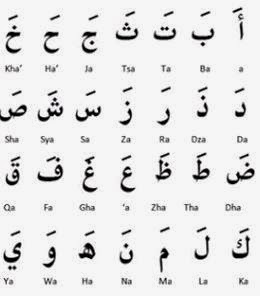 Ja =Ta =A =Sa =Ha’ = Sa =Dza =Sya =Za =Kha’=Gha =Ha =Ra =Qa =Tsa =Dha =L=a Da =Tha =Ma =‘a=Ka =Wa=Zha =Fa =Ya =Na =Sha =Deret Huruf Hijaiyah Berharokat (tanda baca) ‘kasroh’Latihan Menuliskan Huruf Hijaiyah Berharokat (tanda baca)  ‘kasroh’Latihan Menuliskan Huruf Hijaiyah Berharokat (tanda baca)  ‘kasroh’Latihan Menuliskan Huruf Hijaiyah Berharokat (tanda baca)  ‘kasroh’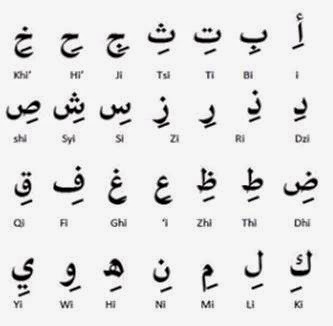 Tsi =Di =Si =Zi  =Dhi =Ghi =‘i   =Ki =Hi =Ni =Bi =Syi =Ti =Dzi =Fi =Ri =Ni =Wi =Zhi =Thi =Khi =Mi =Li =Shi  =Di =Ji =Yi =Deret Huruf Hijaiyah Berharokat (tanda baca) ‘dhomah’Latihan Menuliskan Huruf Hijaiyah Berharokat (tanda baca) ‘dhomah’Latihan Menuliskan Huruf Hijaiyah Berharokat (tanda baca) ‘dhomah’Latihan Menuliskan Huruf Hijaiyah Berharokat (tanda baca) ‘dhomah’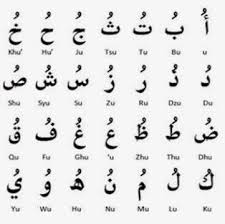 Tsu =Du =Su =Zu  =Dhu =Ghu =‘u  =Ku =Hu =Nu =Bu =Syu =Tu =Dzu =Fu =Ru =Nu =Wu =Zhu =Thu =Khu =Mu =Lu =Shu  =Du =Ju =Yu =